Young Riders Registration helpful hints1. You’ll be directed to Active.com via the link from the www.youngriders.com website. Beforehand you can create a parent login and add your kids under your account. Please remember your login and password. Otherwise, collect this information before registration opens. It takes a few minutes, if not an hour, to reset your password.2. Once registration opens, you can Filter by session type: Once-a-week or Week-Long camps on the left side. This will pull up classes faster, so you don’t’ have to scroll through 3 pages.The classes will be listed by start date first.3. Click on “add to cart” for ALL the classes you want, even for multiple kids. Once it's in your shopping cart, it will hold your spot for 15 minutes to finish the process. You can change the quantity in the cart if you’re registering multiple kids into the same class. After you have all the classes you want for the summer in your Shopping Cart, you will click “Continue” to check out.4. The next step will ask you to log in and then pick the kid you want for each specific class you put in your cart. It will walk you through the process of signing waivers, reviewing the refund policy, and you'll have the option to add cancelation/refund insurance.If you see "WAITLIST," it means the class you are attempting to register into is full, and this is your remaining option for the specific class. If you would like to be added to the waitlist, click on it and add it to your shopping cart, you will continue to check out and fill out all the info, but you won’t be asked to give money at check out.  You can waitlist on as many classes as you want.If a spot opens up on the waitlist you will be notified via e-mail which will provide you with a link to register. If you do not respond within 24 hours the link provided in the e-mail will expire and we will continue down the waitlist. At the bottom of the email, you can be removed from the waitlist, please do so if you don’t want the class, this helps notify others a little faster.I do us the waitlist often so it’s worth adding your kids.Please read the refund policy at check out. It is also posted on our website under FAQ.Example of the first page of registration.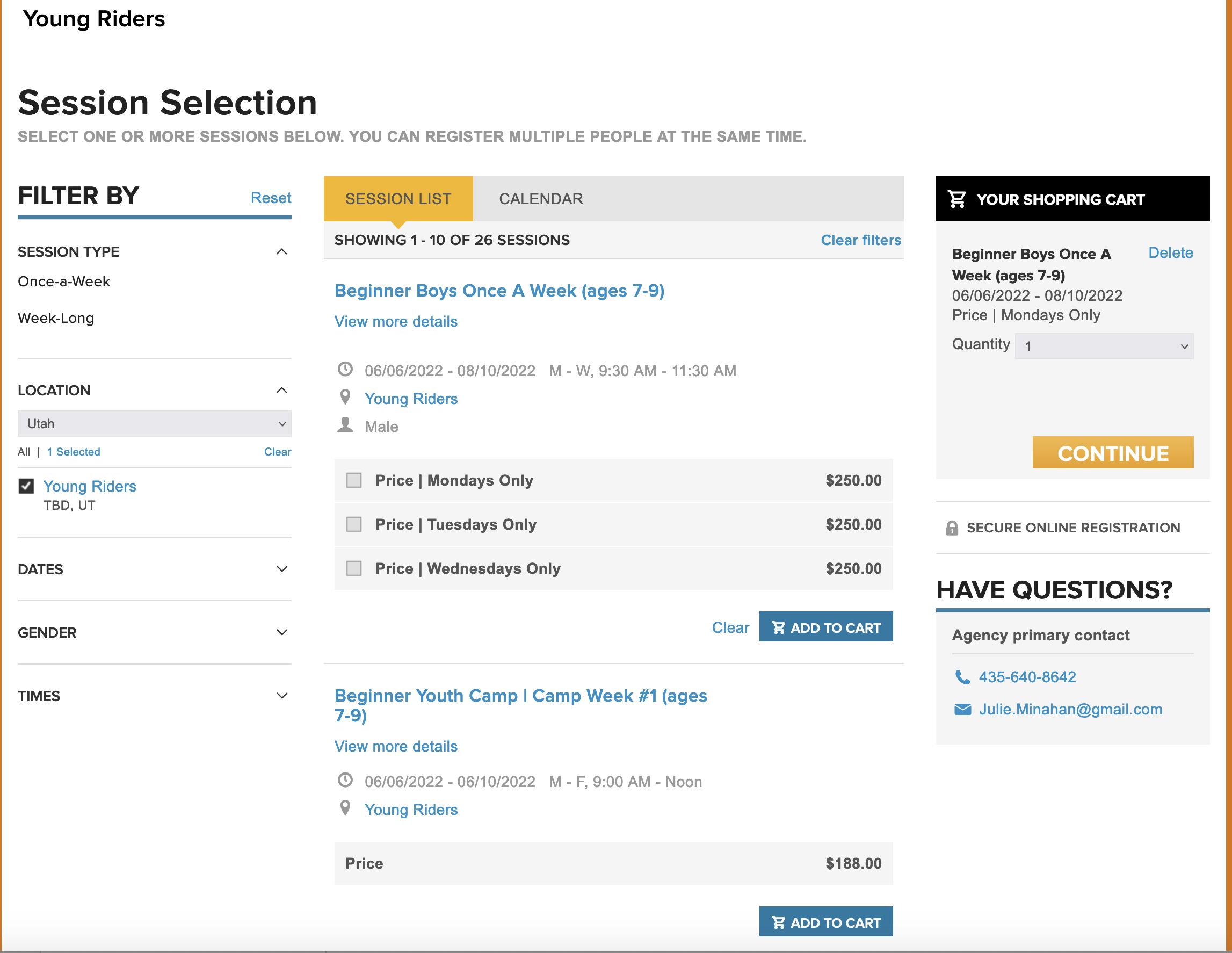 